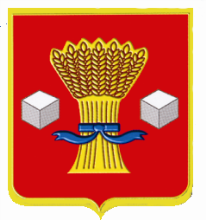 АдминистрацияСветлоярского муниципального района Волгоградской областиПОСТАНОВЛЕНИЕот 04.04.2024                  № 480Об условиях приватизации недвижимого имущества, находящегося в муниципальной собственности Светлоярского муниципального района Волгоградской области 	В соответствии с Федеральным законом от 21.12.2001 № 178-ФЗ «О приватизации государственного и муниципального имущества», Постановлением Правительства Российской Федерации от 27.08.2012 № 860 «Об организации и проведении продажи государственного или муниципального имущества в электронной форме», Положением о приватизации имущества, находящегося в муниципальной собственности Светлоярского муниципального района Волгоградской области, утвержденным решением Светлоярской районной Думы Волгоградской области от 25.05.2023 № 50/232, руководствуясь Уставом Светлоярского муниципального района Волгоградской области, во исполнение Программы приватизации муниципального имущества Светлоярского муниципального района Волгоградской области на 2024 год и на плановый период 2025 и 2026 годов, утвержденной решением Светлоярской районной Думы Волгоградской области от 02.04.2024 № 59/295п о с т а н о в л я ю:Утвердить условия приватизации недвижимого имущества, находящегося в муниципальной собственности Светлоярского муниципального района Волгоградской области, согласно приложению.Отделу по управлению муниципальным имуществом и земельными ресурсами администрации Светлоярского муниципального района Волгоградской области осуществить продажу имущества, указанного в пункте 1 настоящего постановления, посредством продажи на аукционе с открытой формой подачи предложений о цене имущества в электронной форме.В качестве электронной площадки, на которой будет проводиться продажа муниципального имущества в электронной форме, определить электронную площадку Общества с ограниченной ответственностью «РТС-тендер» - официальный сайт в сети «Интернет»: http://www.rts-tender.ru.Отделу по муниципальной службе, общим и кадровым вопросам администрации Светлоярского муниципального района Волгоградской области (Иванова Н.В.) направить настоящее постановление в МБУ Редакция газеты «Восход» для официального опубликования путем размещения на официальном сайте Общественно-политической газеты Светлоярского муниципального района Волгоградской области Восход и в МУ «ЦИТ» для обнародования посредством размещения на официальном сайте Светлоярского муниципального района Волгоградской области в сети «Интернет».Отделу по управлению муниципальным имуществом и жилищным фондом администрации Светлоярского муниципального района Волгоградской области (Волкова И.П.) разместить настоящее постановление на официальном сайте Российской Федерации в сети Интернет для размещения информации о проведении торгов, определенном Правительством Российской Федерации.Контроль за исполнением настоящего постановления возложить на заместителя главы Светлоярского муниципального района Волгоградской области Чередниченко С.А.Глава муниципального района	                        		                  В.В.ФадеевВолкова И.П.УСЛОВИЯ ПРИВАТИЗАЦИИ недвижимого имущества, находящегося в муниципальной собственности Светлоярского муниципального района Волгоградской областиУправляющий делами							                                                                                                  С.В. МарининаПриложение к постановлениюадминистрации Светлоярскогомуниципального районаВолгоградской областиот 04.04.2024 № 480Наименование имуществаОбщая площадь имуществаАдрес места нахождения имущества, кадастровый номерСпособ приватизации, форма подачи предложений о цене имуществаСведения о земельном участке, входящем в состав приватизируемого имущества (площадь, кадастровый номер)Начальная цена имущества (рублей)Начальная цена имущества (рублей)Начальная цена имущества (рублей)Срок и порядок оплатыНаименование имуществаОбщая площадь имуществаАдрес места нахождения имущества, кадастровый номерСпособ приватизации, форма подачи предложений о цене имуществаСведения о земельном участке, входящем в состав приватизируемого имущества (площадь, кадастровый номер)всегов том числев том числеСрок и порядок оплатыНаименование имуществаОбщая площадь имуществаАдрес места нахождения имущества, кадастровый номерСпособ приватизации, форма подачи предложений о цене имуществаСведения о земельном участке, входящем в состав приватизируемого имущества (площадь, кадастровый номер)всегоНДСстоимость земельного участкаСрок и порядок оплаты123456789объект незавершенного строительства площадь застройки: 1708 кв. м, степень готовности объекта: 50%Волгоградская область, Светлоярский район, у южной границы СНП ст. Чапурники, участок 2 "А", кадастровый номер: 34:26:051001:165аукцион с открытой формой подачи предложений о цене имущества в электронной форме123980 кв. м, кадастровый номер: 34:26:051001:16421048709,001441785,0012398000,00единовременно в течение 10 дней со дня заключения договора купли-продажи 